Slovenský zväz športového rybolovuSlovenský rybársky zväz – Rada Žilina, MsO SRZ Lučenec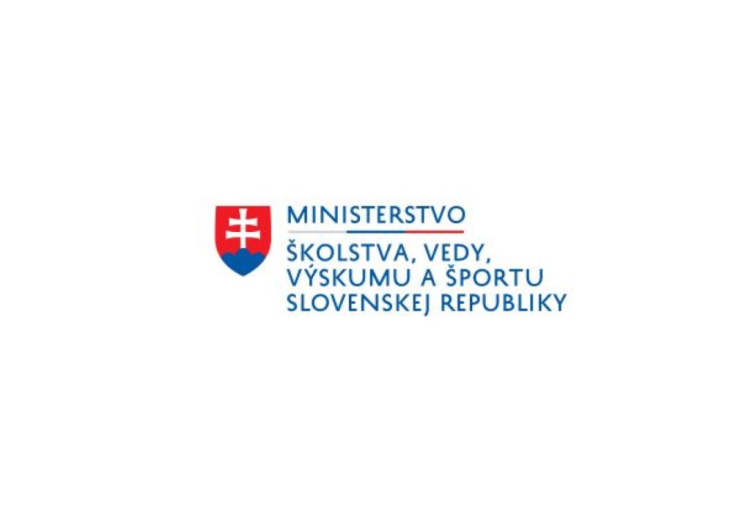 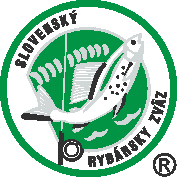 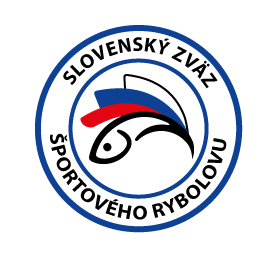 PropozícieLRU KaporMajstrovstvá SR juniorov                      28.09.2023 -01.10.2023VN ĽadovoPodľa plánu športovej činnosti na rok 2023 Slovenský zväz športového rybolovu v spolupráci so SRZ Rada Žilina a MsO SRZ Lučenec usporiada Majstrovstvá SR juniorov LRU kapor.Účastníci pretekov: družstvá OZ SRZ 1) Bánovce n/B GULA CARP CT2) Dolný Kubín Delphin3) Košice  Dr. Baits4) Kysucké Nové Mesto5) Levoča Levocarp Team6) Nové Mesto nad Váhom7) Podbrezová8) Poprad CT TATRY9) Šurany CT - HoddBrownTermín konania:	28.09.2023– 01.10.2023Miesto konania:	VN Ľadovo 3-5290-1-1Organizačný štáb:Riaditeľ pretekov:		Matej BellaGarant rady SRZ:		Štefan Dúc           	Hlavný rozhodca:		Slavomír DrozdSektorový rozhodca:		Marcel Tropp   Technický vedúci:		Slavomír Drozd  Bodovacia komisia:		Slavomír Drozd, Marcel Troop + vedúci družstva        	   Zdravotnícke zabezpečenie:	Braňo Klein – záchranár RZPTechnické pokyny:Športový rybársky pretek je usporiadaný podľa zákona 216/2018 Z.z. § 20 a vykonávacej vyhlášky 381/2018 § 15.Preteká sa podľa Predpisov SZŠR, platných súťažných pravidiel pre LRU K a aktuálnych modifikácií pre rok 2023.Súťaž bude pozostávať z jednej 72-hodinovej etapy.  Používanie živých nástrah alebo návnad je prísne zakázané.Celkové množstvo nástrah a návnad nie je obmedzené . Nástrahy: môže sa použiť – partikel a rôzne semená, boilies (aj plávajúce), pelety, umelé nástrahy imitujúce partikel. Nástrahy sa môžu obaliť pastou prípadne dipom.Návnady: môže sa použiť – boilies, pelety, múčky, method mixy, tepelne upravený partikelObaľovanie olova je zakázanéŠpeciálne pokyny k týmto pretekom: Povinná výbava družstva:podložka(vaničkového typu), 3 kusov carpsaktrojnožka na váženiePretekárska trať:  GPS súradnice:   48.329752,19.628655Prístup na trať: dostupné automobilom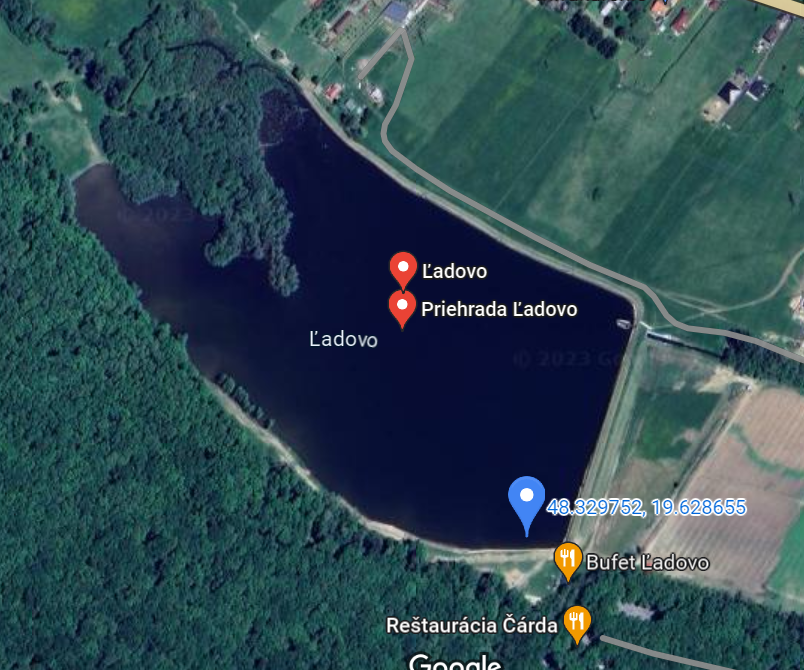 Lovné miesto:Lovné miesto bude viditeľne vyznačené a v čase od 22:00 do 6:00 osvetlené bielym neoslňujúcim svetlom. Zdolávanie, nahadzovanie a kŕmenie musí byť iba zo svojho lovného priestoru. Nahadzovanie mimo tejto oblasti je zakázané.Lov: Počas lovu sa všetky montáže nahadzujú iba pomocou rybárskych prútov.Bodovanie: Boduje sa iba kapor a amur s hmotnosťou najmenej 1500 gramov. V prípade, že tím zavolá rozhodcu a ryba nebude bodovaná (tolerancia 200g), napíše rozhodca do hárku záznam o ulovenej nebodovanej rybe. V prípade druhého takéhoto hlásenia sa nebude tímu počítať ďalšia ulovená bodovaná ryba.Ryby sa musia udržiavať nažive iba v sakoch na lov kaprov (iba 1 ryba na 1 carpsak).Preteky vyhráva tím, ktorý bude mať najviac kg ulovených bodovaných rýb. V prípade rovnakého váhového súčtu bude rozhodovať najväčšia ulovená ryba.Časový harmonogram a rozpis signálov: Príchod súťažných družstiev je možný už stredu podvečer.Štvrtok 28.09.20238:00	registrácia účastníkov8:30	losovanie miest10:00	príprava lovných miest a 1.signál12:00	začiatok pretekov, kŕmenie a lov rýb 2.signálPiatok 29.09.2023 - priebeh preteku.       Sobota 30.09.2023 - priebeh preteku.       Nedeľa 01.10.202311:45	3.signál 15 min. pred ukončením pretekov12:00	4.signál koniec pretekov12:15   5.signál v prípade zdolávaného úlovku zaseknutého pred vydaním 4 signálu. Max doba zdolávania 15minút.13:00   Vyhodnotenie  Záverečné ustanovenia:Všetci pretekári musia mať platné registračné preukazy športovca SZŠR a preukazy člena SRZ. Vedúci družstva musí na požiadanie rozhodcu predložiť súpisku družstva.Preteká sa za každého počasia. V prípade núteného prerušenia (napr. búrka, prírodná katastrofa, atď.), preteky sú platné za  predpokladu, že ligové kolo trvalo najmenej 24 hod.Každý z účastníkov sa akcie zúčastňuje na vlastnú zodpovednosť a v prípade juniorov  do 18 rokov na zodpovednosť zákonných zástupcov.Každý z účastníkov pretekov, vrátane ich sprievodu, je povinný správať sa šetrne a ohľaduplne k prírode a k uloveným rybám!Je prísne zakázané akokoľvek poškodzovať pobrežné porasty a zakladať oheň inak, než v nadzemných zariadeniach (gril, varič).Po ukončení pretekov je každý povinný odpratať odpadky zo svojho lovného miesta. Na stanovisku sú povinné rybárske stany.V noci môžu do stanovísk svojich konkurentov vstupovať iba kapitáni tímov, ale musia byť sprevádzaní rozhodcom alebo kapitánom iného tímu.Občerstvenie: je potrebné zabezpečiť individuálneInformácie o pretekoch:  Slavomír Drozd 0903 572 202Propozície kontroloval vedúci ŠO LRU – K.Organizačný štáb Vám želá veľa úspechov na pretekoch.		Petrov zdar!